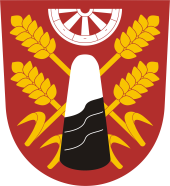  Zápis č. 8/2016ze zasedání zastupitelstva obce Úžice                              ze dne 19.9.2016konaného v zasedací místnosti obecního úřadu ÚžiceZačátek zasedání 17, 00 hod. Přítomni: starosta obce David Hrdlička, místostarosta obce Petr Tichý,                   Zastupitelé: Mg.Marcela Beránková, Iva Dědková, Tomáš Libich, Josef Jech,                    Omluveni: Jiří Klvan, Jan Richter, Josef BenešOvěřovatelé zápisu: Tomáš Libich, Josef JechZapisovatel: Ludmila KlvanováHlasování o ověřovatelích - Jednohlasně schválenoStarosta obce přivítal přítomné zastupitele a následně prohlásil zasedání za usnášeníschopné. Zastupitelé se sešli v počtu 6 z 9 členů. Dále seznámil zastupitele s navrženým programem jednání. Program:Kontrola usnesení z 5.9.2016Zakázka malého rozsahu ,,Úžice -pořízení dopravního automobilu s požárním přívěsem nákladním“Nákup budovy bez č.p. a č.e. na pozemku st. č. 207 v k.ú. ÚžiceAutobusové zastávkyDiskuse Hlasování o programu - Jednohlasně schválenKontrola usnesení z 5.9.2016Starosta obce seznámil zastupitele s plněním usnesení ze dne 5.9.2016Usnesení č.1/7/16: Zastupitelstvo obce schvaluje přijetí dotace na pořízení dopravního automobilu s požárním přívěsem nákladním ve výši 450 000Kč, dále schvaluje znění výzvy k podání nabídek včetně příloh a oslovení účastníků  - Mercedes-Benz- Hofman a Žižák spol.s.r.o., Techsport, s.r.o., Hands s.r.o., CARent Praha s.r.o.dnes proběhlo výběrové řízení, a bod je na programuUsnesení č.2/7/16: Zastupitelstvo obce schvaluje cenovou nabídku na zpracování PD + IČ vodovodního řadu v ulici V Jordáně firmou VHS Projekt za cenu 166 012 Kč včetně DPH.objednávka  odeslánaUsnesení č.3/7/16: Zastupitelstvo obce schvaluje Smlouvu o budoucí smlouvě o věcném břemeni zřízení služebnosti inženýrské sítě zásobního vodovodního řadu Úžice – Dřínov.smlouva podepsána, odeslánaUsnesení č.4/7/16: Zastupitelstvo obce schvaluje navýšení objemu prací v ulici Zemědělská  a to dle cenové nabídky spol. OK Stavby v hodnotě 145 752,18 bez DPH.zakázka objednánaUnesení č.5/7/16: Zastupitelstvo obce schvaluje opravu plotu u bývalé školy v Netřbě a schvaluje cenovou nabídku 62 995 Kč s DPH.zakázka objednánaZakázka malého rozsahu ,,Úžice - pořízení dopravního automobilu s požárním přívěsem nákladním“Bylo vyhlášeno výběroví řízení a dnes proběhlo otvírání obálek s nabídkami. Nabídku podala pouze firma PROFI AUTO CZ.Návrh usnesení č.1/8/16: Zastupitelstvo obce schvaluje vybranou firmu PROFI AUTO CZ na dodání dopravního automobilu s požárním přívěsem nákladním a podepsání smlouvy na dodání vozidla dle podmínek poskytnuté dotace.Hlasování: Jednohlasně schválenoNákup budovy bez č.p. a č.e. na pozemku st. č. 207 v k.ú. ÚžicePaní Blanka Brázdová nabízí nemovitost k odkupu za 1 300 000,-Kč a s cenou níž jít nechce.Návrh usnesení č.2/8/16: Zastupitelstvo obce schvaluje koupi budovy v areálu Oú (bývalá firma SUNDRAPE s.r.o.) za částku 1 300 000,-Kč včetně DPH.Hlasování: Jednohlasně schválenoAutobusové zastávkyPan Richter dal cenovou nabídku s nákresem na autobusové zastávky v Úžicích.Zastávky by byly vyrobeny z makrolonu.-Zastupitelé se dohodli, že bude osloven ještě klempíř a zjištěna cena za plechové zastávkyDiskuseInformace o LED svítidlechOd firmy JD Rozhlasy máme zapůjčené na zkoušku 5 LED svítidel pro veřejná osvětlení. Jsou nainstalována v ulici Nádražní. Propočet úspory, při instalaci 300 ks svítidel, by byla 206 955,-Kč za rok. Návratnost investice je 2,3 roku.Stop letišti VodochodyObce, které jsou ve Sdružení obcí  STOP LETIŠTI VODOCHODY přispívají na chod tohoto sdružení finanční částkou 50,-Kč za jednoho svého obyvatele, což za obec Úžice činí  44 050,-Kč (881 obyvatel k 1.1.2016 x 50,-Kč).Návrh usnesení č.3/8/16: Zastupitelstvo obce schvaluje zaslání částky 44 050,-Kč na účet obce Kralupy nad Vltavou se kterou byla sepsána Smlouva o spolupráci č. STA 332/2009. (Stop letišti Vodochody)Hlasování: Jednohlasně schválenoInformace:V hřbitovní kapli sádrové terče praskajíSvolání pracovní schůzky – stavební komise k projednání žádostí na výstavbu několika RD – schůzka bude 27.9. od 18 hodin.-Pan Valda přišel přednést stížnosti občanů odebírající obědy z místního pohostinství na špatnou kvalitu obědů- bude prošetřenoNa závěr starosta poděkoval všem přítomným za účast a ukončil zasedání.Konec zasedání v 18,45 hod.V Úžicích 19.9.2016Zapsala: Klvanová LudmilaZápis byl zpracován 20.9.2016Souhrn usnesení k zápisu č. 8/2016 z 19.9.2016Usnesení č.1/8/16: Zastupitelstvo obce schvaluje vybranou firmu PROFI AUTO CZ na dodání dopravního automobilu s požárním přívěsem nákladním a podepsání smlouvy na dodání vozidla dle podmínek poskytnuté dotace.Usnesení č.2/8/16: Zastupitelstvo obce schvaluje koupi budovy v areálu Oú (bývalá firma SUNDRAPE s.r.o.) za částku 1 300 000,-Kč včetně DPH.Usnesení č.2/8/16: Zastupitelstvo obce schvaluje zaslání částky 44 050,-Kč na účet obce Kralupy nad Vltavou se kterou byla sepsána Smlouva o spolupráci č. STA 332/2009. (Stop letišti Vodochody)Ověřovatelé zápisu:Tomáš Libich …………………………..              Josef Jech	…………………………..Hrdlička David  …………………………..Starosta obce